ПАСПОРТ КГКП «Федоровский сельскохозяйственный колледж»Управления образования акимата Костанайской области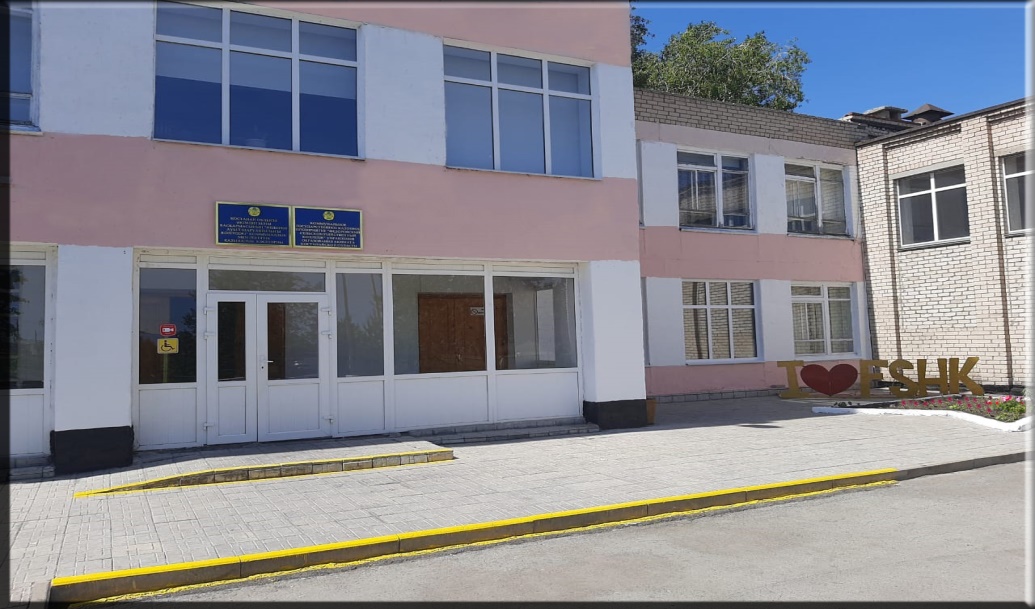 Директор-Баймурзина Сауле АрстановнаМесто расположения -Костанайская обл.,Федоровский р-н, с Жарколь, ул.Школьная 6АОснован -2005 годЦель проекта-Подготовка специалистов для сельскохозяйственной отраслиПроектная мощность-464 местЧисленность работников -60 человекСредняя заработная плата-200 000 тенгеОбразовательные программ-3W10130302	 Повар3W07130201	 Электромонтажник (по отраслям)3W07161603 Тракторист-машинист сельскохозяйственного производства3W07161602 Мастер по ремонту сельскохозяйственной техники3W07150501 Электрогазосварщик. Количество обучающихся-234 студентовПримечание-1. В 2021-2022 гг. колледж участвовал в проекте «Жас маман». Закуплено оборудование на сумму 249,7 млн.тг.Созданы:- лаборатория «Тракторов и СХМ»;- лаборатория «Сварочные технологии»;- лаборатория «Учебная кухня»;Дооснащены:- лаборатория «Слесарная мастерская»;3. Иногородные студенты обеспечены собственным общежитием на 100 мест.4. Выпуск 2023 года составляет 95 выпускников. Трудоустройство 2023 года – 82 %.